     	 The Barn1906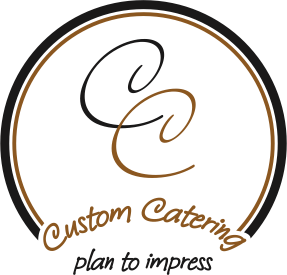 Three Course Plated ServiceMay-OctoberBased at 125 Guest AttendanceStationed per TableIced Citrus WaterFresh Rolls with Creamery ButterPlated per GuestMixed Salad Greens with English Cucumber, Radish and Carrot Waffle with Balsamic DressingGuest Choice of(Based on Guest RSVP and Seating Chart)Rosemary Roasted Top Sirloin of Beef with Red Wine Demi Glaze orOven Roasted Supreme of Chicken with White Wine Mushroom SauceOrQuinoa, Lentil & Black Bean Stuffed Bell Pepper with Tomato Basil Sauce & Roasted VegetablesAccompanied by  Butter Whipped Yukon Potato and Honey Buttered Vegetable MedleyNew York Style Cheesecake with Raspberry and Caramel LacesBrewed Coffee, Steeped Tea  Starting at $76.95/Guest Gratuity of 15% and tax will be applied(Table settings included)The items listed below can be substituted to customize your menu. Please add the associated price to the base menu price.Bread BasketBaked Sunflower LoafHerbed Focaccia BreadFresh BaguetteSour Dough LoafReplace the original bread option for no additional costSalad	 Classic Caesar Salad with Parmesan Petals, Crouton and Bacon	Spinach with Mandarin and Almond Tossed in Honey Ginger VinaigretteMixed Greens & Kale with Goat Cheese, Orchard Fruit, Cranberry & Sunflower SeedsRomaine Heart and Balsamic Seared Sweet Pepper, Feta and CroutonReplace the original salad option for an additional $2.25 to the base price -Soup-Cream of Butternut Squash with Maple-CreamClassic French Onion with Garlic CroutonSirloin, Vegetable & Okra GumboClassic Minestrone with Shredded Parmesan Add a course of soup for an additional $4.95 to the base price-Pasta-Farfalle Alfredo with Roasted Mushroom, Grape Tomato and Shredded ParmesanPenne Bolognaise with Mozzarella and Fresh HerbFusilli with Balsamic Roasted ‘Vegetable and Sweet Tomato Basil Sauce Ricotta & Mozzarella Lasagna with Spinach Chiffonade & Pesto OilAdd a pasta course for an additional $4.95 to the base menu price-Starches-Lemon-Herb Roasted Mini Potato Roasted Garlic and Pancetta Mashed Yukon PotatoSour Cream & Sharp Cheddar Stuffed Russet Potato Replace the original starch for an additional $2.50 to the base price -Vegetables-Maple Glazed Carrot with ZucchiniButtered Green Beans Almandine with Sweet PepperHerb Grilled VegetableReplace the original vegetable for an additional $1.95 to the base price-Entrees -Sundried Tomato, Goat Cheese & Pancetta Stuffed Supreme of ChickenReplace one of the original entrees for an additional $5.95 to base priceBaked Filet of Salmon with Lemon & Fresh Herb GlazeReplace one of the original entrees for an additional $4.95 to base pricePrime Rib au Jus with Yorkshire PuddingReplace one of the original entrees for an additional $6.95 to base price-Desserts-Apple & Pear Crisp with Sweet CreamFresh Lemon Tart with Seasonal Berries & Raspberry CoulisWhite Chocolate Dipped Brownie with Chocolate LatticeReplace one of the original entrees for an additional $5.95 to base price